г. Горно-АлтайскОб объявлении общественных обсуждений по проекту внесения изменений в Правила благоустройства территории муниципального образования «Город Горно-Алтайск»В соответствии со статьей 28 Федерального закона от 6 октября 2003 года № 131-ФЗ «Об общих принципах организации местного самоуправления Российской Федерации», руководствуясь статьями 20, 39, 45 Устава муниципального образования «Город Горно-Алтайск», принятого постановлением Горно-Алтайского городского Совета депутатов от 22 марта 2018 года № 7-1, Положением о публичных слушаниях в городе Горно-Алтайске, принятым решением Горно-Алтайского городского Совета депутатов от 5 июля 2005 года № 28-7:Назначить проведение публичных слушаний на 5 декабря 2018 года в 16 часов 00 минут (время местное) в актовом зале Администрации города Горно-Алтайска по вопросу рассмотрения проекта внесения изменений 
в Правила благоустройства территории муниципального образования «Город Горно-Алтайск» (далее – общественные обсуждения).Утвердить порядок и сроки проведения общественных обсуждений, согласно приложению № 1 к настоящему распоряжению.Утвердить порядок направления заинтересованными лицами предложений и замечаний по вопросам общественных обсуждений, согласно приложению № 2 к настоящему распоряжению.Утвердить состав организационного комитета по проведению общественных обсуждений (далее - оргкомитет) согласно приложению № 3 
к настоящему распоряжению.Оргкомитету:организовать участие заинтересованных сторон в общественных обсуждениях, обеспечить прием письменных предложений и замечаний 
по рассматриваемым вопросам;обеспечить опубликование заключения о результатах общественных обсуждений на официальном портале муниципального образования «Город Горно-Алтайск» в сети «Интернет» (www.gornoaltaysk.ru), в газете «Вестник Горно-Алтайска» в порядке, установленном для опубликования муниципальных правовых актов.Рекомендовать Муниципальному учреждению «Управление жилищно-коммунального и дорожного хозяйства администрации города Горно-Алтайска» обеспечить организационное, материально-техническое 
и информационное обеспечение и документационное сопровождение деятельности оргкомитета.Отделу информационной политики и связей с общественностью Администрации города Горно-Алтайска в течение 7-ми дней со дня подписания настоящего распоряжения опубликовать его на официальном портале муниципального образования «Город Горно-Алтайск» в сети «Интернет», а в газете «Вестник Горно-Алтайска» опубликовать информацию, содержащую сведения о реквизитах принятого правового акта (дата принятия, номер, наименование правового акта), кратком его содержании, дате его опубликования на официальном портале муниципального образования «Город Горно-Алтайск» в сети «Интернет».Настоящее распоряжение вступает в силу со дня его официального опубликования.Контроль за исполнением настоящего распоряжения оставляю 
за собой.Мэр города Горно-Алтайска	           Ю.В. НечаевВ.В. КичинековН.С. ЗахарьеваС.К. БиличукСуслова А.В., 6-43-55ПРИЛОЖЕНИЕ № 1к распоряжению Мэрагорода Горно-Алтайскаот «29» октября 2018 года № 73/1-рПорядок и сроки проведения ОБЩЕСТВЕННЫХ ОБСУЖДЕНИЙпо проекту внесения изменений в Правила благоустройства территории муниципального образования «Город Горно-Алтайск»ПРИЛОЖЕНИЕ № 2к распоряжению Мэрагорода Горно-Алтайскаот «29» октября 2018 года № 73/1-рПОРЯДОКучета предложений по теме, вопросам общественных обсуждений 
по проекту внесения изменений в Правила благоустройства территории муниципального образования «Город Горно-Алтайск»Заинтересованные физические и юридические лица вправе направлять в организационный комитет общественных обсуждений 
по проекту внесения изменений в Правила благоустройства территории муниципального образования «Город Горно-Алтайск» (далее – оргкомитет) предложения и замечания по проекту внесения изменений в Правила благоустройства территории муниципального образования «Город Горно-Алтайск».Предложения и замечания могут быть представлены в письменной или электронной форме. Предложения в письменной форме могут быть представлены лично или направлены почтой по адресу: 649000,
г. Горно-Алтайск, ул. Строителей, 3/1, 2 этаж, каб. № 1 на имя председателя оргкомитета.Предложения и замечания в электронной форме направляются 
на имя председателя оргкомитета по электронной почте: ukhgorny@mail.ru.График работы Муниципального учреждения «Управление жилищно-коммунального и дорожного хозяйства администрации города Горно-Алтайска»: ежедневно c 8 часов 00 минут (время местное) до 17 часов 00 минут (время местное), перерыв с 13 часов 00 минут (время местное) до 14 часов 00 минут (время местное), выходные: суббота, воскресенье.Рассмотрению оргкомитетом подлежат любые поступившие предложения и замечания заинтересованных лиц, касающиеся рассматриваемых вопросов на общественных обсуждениях, поступившие
в оргкомитет не позднее дня проведения общественных обсуждений.Предложения и замечания должны быть подписаны уполномоченным лицом, с указанием обратного адреса адресата.Предложения и замечания заинтересованных лиц могут содержать любые материалы на бумажных или электронных носителях в объемах, необходимых и достаточных для рассмотрения предложений по существу.Полученные оргкомитетом материалы возврату не подлежат.По результатам рассмотрения предложений, замечаний, оргкомитет направляет заявителям мотивированный ответ в письменной форме
в срок не позднее 30-ти дней с даты поступления предложения, замечания способом, указанным в заявлении.ПРИЛОЖЕНИЕ № 3к распоряжению Мэрагорода Горно-Алтайскаот «29» октября 2018 года № 73/1-рСостав оргкомитетапо проведению общественных обсуждений по проекту внесения изменений в Правила благоустройства территории муниципального образования «Город Горно-Алтайск»РЕСПУБЛИКА АЛТАЙМЭР ГОРОДАГОРНО-АЛТАЙСКА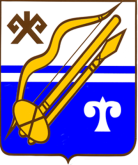 АЛТАЙ РЕСПУБЛИКАГОРНО-АЛТАЙСККАЛАНЫҤ МЭРИРАСПОРЯЖЕНИЕJАКАAHот«29»октября2018года№73/1-р№ п/пПорядок проведения публичных слушанийСрок исполненияОтветственные исполнители1Опубликование распоряжения о проведении общественных обсуждений на официальном портале муниципального образования «Город Горно-Алтайск» в сети «Интернет» (www.gornoaltaysk.ru) и в газете «Вестник
Горно-Алтайска»Не позднее 7 дней с даты подписания распоряженияо проведении публичных слушанийМуниципальное учреждение «Управление жилищно-коммунального 
и дорожного хозяйства администрации города Горно-Алтайска»2Принятие предложений
и замечаний, касающихся рассматриваемого вопроса, для включения их в протокол общественных обсужденийс момента опубликования сообщения о проведении общественных обсуждений до дня их проведенияоргкомитет3Срок проведения общественных обсуждений и опубликования их результатов Общественные обсуждения состоятся 
5 декабря 2018 года,срок опубликования результатов общественных обсуждений с момента оповещения жителей муниципального образования  «Город Горно-Алтайск» о времени и месте их проведения до дня опубликования заключения о результатах общественных обсуждений не менее одного месяца и более трех месяцеворгкомитетБелобородов С.И.- депутат Горно-Алтайского городского Совета депутатовБиличук С.К.- начальник Муниципального учреждения Управление жилищно-коммунального и дорожного хозяйства администрации города Горно-Алтайска 
(по согласованию)Галкин В.М. - депутат Горно-Алтайского городского Совета депутатовКим Н.В.- депутат Горно-Алтайского городского Совета депутатовКичинеков В.В.- Первый заместитель главы администрации города Горно-Алтайска (по согласованию)Клепикова Н.И.- начальник отдела экономики и ЖКХ Муниципального учреждения «Управление жилищно-коммунального 
и дорожного хозяйства администрации города Горно-Алтайска» (по согласованию)Кыйгасов А.В.- начальник Отдела административной практики Администрации города Горно-Алтайска (по согласованию)Охрина А.М.- главный специалист 3 разряда Юридического отдела Администрации города Горно-Алтайска 
(по согласованию)Пекпеев Э.С.- депутат Горно-Алтайского городского Совета депутатовТабакаева А.В.- Врио начальника Муниципального учреждения «Управление имущества, градостроительства 
и земельных отношений города Горно-Алтайска» 
(по согласованию)Татин Э.Г.- депутат Горно-Алтайского городского Совета депутатовШваба В.Д.- депутат Горно-Алтайского городского Совета депутатовШвецова М.А.- начальник отдела благоустройства, транспорта 
и экологии Муниципального учреждения «Управление жилищно-коммунального и дорожного хозяйства администрации города Горно-Алтайска» 
(по согласованию)Яимов И.Э.- депутат Горно-Алтайского городского Совета депутатов